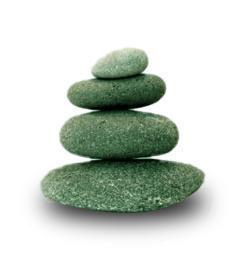 Supplemental Guide:Orthopaedic Surgery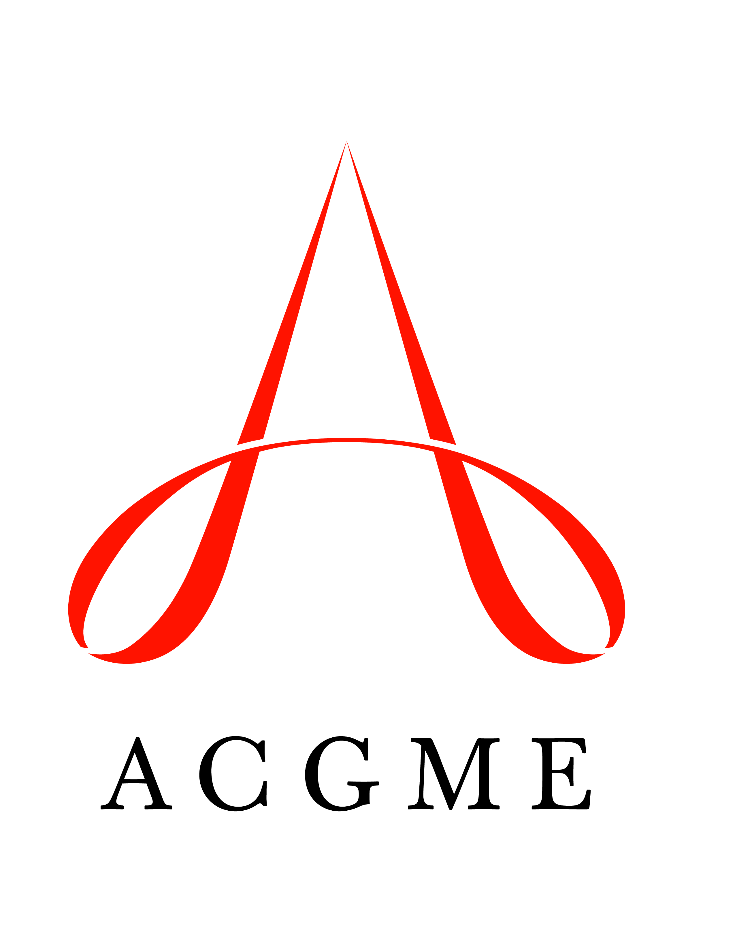 April 2021TABLE OF CONTENTSintroduction	3Patient care	4Operative Management of Fractures and Dislocations	4Operative Management of Soft Tissue Pathology	10Operative Management of Degenerative, Infectious, and Neoplastic Conditions	13Operative Management of Arthroscopically Treated Conditions	17Operative Management of Pediatric Conditions	21Evaluation and Management of the Adult Orthopaedic Patient	24Evaluation and Management of the Pediatric Orthopaedic Patient	26Medical Knowledge	28Orthopaedic Clinical Reasoning and Decision Making	28Anatomy and Physiology of Musculoskeletal Conditions	30Systems-based practice	31Patient Safety and Quality Improvement	31System Navigation for Patient-Centered Care	33Physician Role in Health Care Systems	35practice-based learning and improvement	37Evidence-Based and Informed Practice	37Reflective Practice and Commitment to Personal Growth	38professionalism	40Professional Behavior and Ethical Principles	40Accountability/Conscientiousness	42Well-Being	44interpersonal and communication skills	46Patient- and Family-Centered Communication	46Interprofessional and Team Communication	49Communication within Health Care Systems	51Mapping of Milestones 1.0 to 2.0	53Resources	57Milestones Supplemental GuideThis document provides additional guidance and examples for the Orthopaedic Surgery Milestones. This is not designed to indicate any specific requirements for each level, but to provide insight into the thinking of the Milestone Work Group.Included in this document is the intent of each Milestone and examples of what a Clinical Competency Committee (CCC) might expect to be observed/assessed at each level. Also included are suggested assessment models and tools for each subcompetency, references, and other useful information.Review this guide with the CCC and faculty members. As the program develops a shared mental model of the Milestones, consider creating an individualized guide (Supplemental Guide Template available) with institution/program-specific examples, assessment tools used by the program, and curricular components, including rotation mapping.Additional tools and references, including the Milestones Guidebook, Clinical Competency Committee Guidebook, and Milestones Guidebook for Residents and Fellows, are available on the Resources page of the Milestones section of the ACGME website.To help programs transition to the new version of the Milestones, the ACGME has mapped the original Milestones 1.0 to the new Milestones 2.0. Indicated below are where the subcompetencies are similar between versions. These are not exact matches, but are areas that include similar elements. Not all subcompetencies map between versions. Inclusion or exclusion of any subcompetency does not change the educational value or impact on curriculum or assessment. Available Milestones Resources   Milestones 2.0: Assessment, Implementation, and Clinical Competency Committees Supplement, 2021 - https://meridian.allenpress.com/jgme/issue/13/2s  Milestones Guidebooks: https://www.acgme.org/milestones/resources/   Assessment Guidebook   Clinical Competency Committee Guidebook  Clinical Competency Committee Guidebook Executive Summaries  Implementation Guidebook  Milestones Guidebook   Milestones Guidebook for Residents and Fellows: https://www.acgme.org/residents-and-fellows/the-acgme-for-residents-and-fellows/   Milestones Guidebook for Residents and Fellows  Milestones Guidebook for Residents and Fellows Presentation  Milestones 2.0 Guide Sheet for Residents and Fellows  Milestones Research and Reports: https://www.acgme.org/milestones/research/   Milestones National Report, updated each fall   Milestones Predictive Probability Report, updated each fall Milestones Bibliography, updated twice each year  Developing Faculty Competencies in Assessment courses - https://www.acgme.org/meetings-and-educational-activities/courses-and-workshops/developing-faculty-competencies-in-assessment/   Assessment Tool: Direct Observation of Clinical Care (DOCC) - https://dl.acgme.org/pages/assessment  Assessment Tool: Teamwork Effectiveness Assessment Module (TEAM) - https://team.acgme.org/ Improving Assessment Using Direct Observation Toolkit - https://dl.acgme.org/pages/acgme-faculty-development-toolkit-improving-assessment-using-direct-observation  Remediation Toolkit - https://dl.acgme.org/courses/acgme-remediation-toolkit  Learn at ACGME has several courses on Assessment and Milestones - https://dl.acgme.org/  Patient Care 1: Operative Management of Fractures and DislocationsOverall Intent: To perform core procedures for fractures and dislocations, including development of an operative plan and managing complicationsPatient Care 1: Operative Management of Fractures and DislocationsOverall Intent: To perform core procedures for fractures and dislocations, including development of an operative plan and managing complicationsMilestonesExamplesLevel 1 Develops a simple surgical plan, with assistanceDemonstrates basic surgical skills (e.g., wound closure) and assists with proceduresIdentifies and reports simple complicationsAppropriately orders basic imaging studiesDescribes basic understanding of relevant reduction method and appropriate fixation technique (percutaneous, external fixation, plate, nail)Demonstrates proper patient positioning and tourniquet placement for extremity proceduresDemonstrates proper sterile prep-and-drape and accurately marks incisionDisplays atraumatic soft tissue handling with superficial dissection and closureDemonstrates competence in knot tying (hand and instrument)Exhibits proper use of drillExplains radiation exposure mitigation factorsExhibits proper technique in sterile dressing and relevant splint applicationDemonstrates competence in neurological assessmentExplains examples of typical postoperative neurological and vascular deficits, including compartment syndrome, and method for reportingIdentifies wound dehiscence during wound check and reports appropriatelyIdentifies potential narcotic misuse/dependence and describes appropriate method for reportingLevel 2 Independently develops a simple surgical planPerforms surgical approach, with minimal assistanceManages simple complicationsAppropriately interprets basic imaging studiesExplains rationale for method of fracture fixation, incorporating concepts of absolute and relative stabilityDescribes equipment needs for procedure and institutional protocol to ensure availabilityDemonstrates proper patient positioning for hip, pelvic, and spine proceduresDescribes proper decision-making regarding antibiotic management and venous thromboembolism (VTE) prophylaxisDescribes short-term rehabilitation planPerforms closed reduction of core fractures listed below with minimal assistancePerforms provisional operative reduction of core fractures listed below with assistanceIndependently places uniplanar external fixator pins for a tibial fracture and applies fixator frame with assistanceDemonstrates appropriate analysis of fluoroscopic imagingExhibits competence in percutaneous pin placement with directionDemonstrates ability to progress through deeper layers of exposure with minimal periosteal strippingIdentifies proper starting point for intramedullary and cannulated screw fixation for a femur fractureExhibits competence in multi-layer closureIdentifies and independently initiates treatment of neurovascular deficits with attention to splint, limb position, compartment pressure measurementsIdentifies potential VTE complication and initiates work-up and treatmentAppropriately identifies wound dehiscence and presents treatment plan including decision making regarding local wound care, antibiotics, and potential need for surgical debridement and repeat closureInitiates management plan for narcotic misuse/dependencePlans core procedures listed in Level 3Performs surgical approach core procedures listed in Level 3Level 3 Independently develops a surgical plan for core procedures that includes identification of potential challenges and technical complexitiesPerforms critical steps of core procedures, with assistanceIdentifies complex complicationsAppropriately interprets advanced imaging studiesDevelops a comprehensive surgical plan for a femoral neck fracture to include proper patient positioning, imaging (type and orientation), surgical approach, detailed method of reduction and fixation, instrumentation, and contingency plansIncludes a comprehensive plan for post-operative care including immobilization, weight bearing, and rehabilitationConfirms availability of necessary equipmentPerforms provisional reduction of core fractures with minimal assistancePerforms closed reduction of core fractures without assistanceIndependently applies uniplanar external fixatorExhibits competence in percutaneous pin placement with minimal assistanceExplains proper soft tissue management and debridement of open fracturesPerforms atraumatic nerve dissection in exposure of fracture (e.g., radial nerve)Performs upper and lower limb fasciotomy with assistanceDemonstrates competence in assessing proper guidewire placement, measurement (screw/nail) and drilling/reamingPerforms lag screw fixation with minimal assistance and neutralization plate application independentlyDemonstrates competence in obtaining proper fluoroscopic images for pelvic and hip fracturesPlaces appropriate splint, cast, or brace without assistanceIdentifies associated patient and soft tissue factors that may delay or modify surgical approachAccurately describes associated soft tissue injuries with a bimalleolar fracture (and proposed management)Identifies intra-operative complications (loss of reduction, screw penetration, periprosthetic fracture) and describes treatment planDescribes signs and symptoms of early post-operative infection and initiates work-up and preliminary treatmentPerforms critical steps of core procedures in:Carpal dislocationCarpal fractureDebridement of open fracturesDistal femoral fractureDistal humeral fractureDistal radius fractureElbow dislocationFasciotomyFemoral neck fracture Hindfoot and midfoot fractures and dislocationsIntertrochanteric fractureMetacarpal/phalangeal dislocationProximal radius/ulna shaft fractureRadius/ulna shaft fractureTibial pilon fractureTibial shaft fractureTreatment of nonunion or malunion fractureUnilateral external fixationUnimalleolar/bimalleolar fractureLevel 4 Independently develops a surgical plan for complex procedures, including contingencies for complicationsIndependently performs core procedures; performs complex procedures, with assistanceDevelops a plan for managing complex complicationsHas completed Level 3 for all core procedures listedIncorporates the concepts of damage control, staged reconstruction, use of distraction devices, surgical windows, bridge plating, and hybrid fixationDevelops contingency plans for intra-operative complications, including potential neurovascular injury, fixation failure, and periprosthetic fractureUnderstands timing and triage of procedures in the patient with multiple injuriesIndependently performs closed reduction and uniplanar external fixator applicationApplies multiplanar external fixator, with assistanceDescribes algorithm for management of irreducible dislocationsDemonstrates proper soft tissue management and debridement of open fracturesPerforms upper- and lower-limb fasciotomy without assistance; describes appropriate wound managementDemonstrates competence in all technical aspects of intramedullary and plate fixation of core fracturesPerforms advanced reduction techniques (blocking screws, distraction devices, push/pull), with assistancePerforms surgical exposure and fixation of pelvic/acetabular fractures, with assistancePerforms percutaneous fixation of pelvic fractures, with assistanceIdentifies and appropriately manages simple intra-operative screw penetration, loss of reduction, and periprosthetic fractureIdentifies and properly manages associated ligamentous injuries (syndesmosis, collateral ligament) primarilyDemonstrates appropriate temporizing management of soft tissue defect (negative pressure wound therapy, antibiotic beads, etc.), and explains indications for plastic surgery consultationPerforms surgical debridement for early post-operative infection, and describes rationale for prosthetic retention/removalExplains the indications for early amputation of mangled limbDescribes a plan for management of infection associated with loss of fixationDescribes a plan for management of delayed union/nonunion/complex regional pain syndrome Recognizes own limitations and indications for temporizing measures and referralDevelops appropriate relationships that facilitate concurrent management of multiple issuesIndependently performs all core procedures listed in Level 3 Surgically plans and assists with complicated procedures for these subspecialty cases:Acetabular fractureClavicle fractureHindfoot fractureMidfoot dislocationMidfoot fractureNonunion/malunion fracture in the lower extremityNonunion/malunion in the upper extremityPelvis dislocationPelvis fractureProximal humerus fractureProximal radius/ulna fractureTibial pilon fractureLevel 5 Independently plans and performs complex procedures, including management of peri-operative complicationsIndependently performs critical steps of complex procedures Develops a plan an implements treatment of complex complicationsIndependently applies multiplanar external fixator and understands principle of bone transportPerforms surgical approach, reduction and fixation of pelvic/acetabular fractures or vertebral fractures with neurological deficitDemonstrates competence in percutaneous fixation of fractures, without assistanceCapable of managing combined injuries (e.g., femoral neck and shaft)Develops and executes a plan for surgical management of early loss of fixationIdentifies and appropriately manages complex intra-operative complications (e.g., screw penetration, loss of reduction, periprosthetic fracture)Identifies and properly manages associated ligamentous injuries (syndesmosis, collateral ligament) in delayed presentation/reconstructionIndependently uses advanced reduction techniques (blocking screws, distraction devices, push/pull)Executes staged reconstruction for unsalvageable post-operative infectionExecutes a plan for management of nonunion fractures, including revision internal fixation and the use of bone graftPerforms amputation in the setting of non-salvageable limbIndependently performs all core procedures listed in Level 4Surgically plans and independently performs complicated procedures for subspecialty cases as listed in Level 4Assessment Models or ToolsAmerican Board of Orthopaedic Surgery (ABOS) Surgical Skills Assessment Tools for Core Procedures (Level 3) and Complicated Procedures (Level 4)Direct observation; procedural 360-degree evaluations Multisource feedbackO Score (link in resources)Zwisch scale (link in resources)Curriculum Mapping Notes or ResourcesAmerican College of Surgeons. The language of progressive autonomy: Using the Zwisch scale for more than just assessment. https://www.facs.org/Education/Division-of-Education/Publications/RISE/articles/zwisch. 2021.Bonnaig N, Dailey S, Archdeacon M. Proper patient positioning and complication prevention in orthopaedic surgery. J Bone Joint Surg Am. 2014;96:1135-1140. https://pubmed.ncbi.nlm.nih.gov/24990979/. 2021.Gofton WT, Dudek NL, Wood TJ, Balaa F, Hamstra SJ. The Ottawa Surgical Competency Operating Room Evaluation (O-SCORE): a tool to assess surgical competence. Acad Med. 2012;87(10):1401-1407. https://pubmed.ncbi.nlm.nih.gov/22914526/. 2021.Noordin S, McEwen JA, Kragh JF, Aiesen E, Masri BA. Surgical tourniquets in orthopaedics. J Bone Joint Surg Am. 2009;91A(12):2958-2967. https://ecommons.aku.edu/cgi/viewcontent.cgi?article=1017&context=pakistan_fhs_mc_surg_orthop. 2021.Operating room standards list/safe fluoroscopy listTextbook chapter for pre-operative planningPatient Care 2: Operative Management of Soft Tissue PathologyOverall Intent: To perform core procedures for soft tissue pathology, including development of an operative plan and managing complicationsPatient Care 2: Operative Management of Soft Tissue PathologyOverall Intent: To perform core procedures for soft tissue pathology, including development of an operative plan and managing complicationsMilestonesExamplesLevel 1 Develops a simple surgical plan, with assistanceDemonstrates basic surgical skills (e.g., wound closure) and assists with proceduresIdentifies and reports simple complicationsAssesses patient for nerve entrapment and develops plan for simple carpal tunnel based on electromyography, with assistanceCloses skin of simple incision with appropriate precision and tissue handling using the appropriate soft tissue forcepsIdentifies wound dehiscence during wound check and reports appropriatelyLevel 2 Independently develops a simple surgical planPerforms surgical approach, with minimal assistanceManages simple complicationsDevelops plan for simple carpal tunnel based on electromyography to include tourniquet use and pat positioning and post-operative rehabPerforms the simple surgical release of primary carpal tunnel releaseIdentifies wound dehiscence with infection that would include local wound care, a decision about antibiotics, and assesses the need for surgical debridement and repeat closurePlans core procedures listed in Level 3Performs surgical approach core procedures listed in Level 3Level 3 Independently develops a surgical plan for core procedures that includes identification of potential challenges and technical complexitiesPerforms critical steps of core procedures, with assistanceIdentifies complex complicationsDevelops plan for carpal tunnel that includes other nerve entrapments and possible triggers in diabetic patient with complicated medical problems, including post-operative rehabilitationPerforms carpal tunnel release independentlyIdentifies wound dehiscence in a diabetic patient that requires a return to the operating roomPerforms critical steps of core procedures in:Achilles tendon repairCarpal tunnel releasePatellar tendon repairQuadriceps tendon repairTrigger finger releaseLevel 4 Independently develops a surgical plan for complex procedures, including contingencies for complicationsIndependently performs core procedures; performs complex procedures, with assistanceDevelops a plan for managing complex complicationsDevelops plan for concomitant cubital tunnel and carpal tunnel syndrome to include contingencies for wound coveragePerforms nerve entrapment surgery for cubital tunnel with intra-operative assessment for possible transposition, with assistanceIdentifies large wound dehiscence with infection; develops a plan that includes debridement of infected tissue and role of antibioticsRecognizes patient failure to appropriately progress with evaluation for complex regional pain syndrome and intervention with rehabilitationIndependently performs all core procedures listed in Level 3Surgically plans and assists with complicated procedures for these subspecialty cases:Ankle/foot ligament repair/reconstructionAnkle/foot tendon repair Benign soft tissue resectionDistal biceps tendon repairRotator cuff open repairUlnar collateral ligament repair/reconstructionUlnar nerve decompression Wrist/hand ligament repair/reconstructionLevel 5 Independently plans and performs complex procedures, including management of peri-operative complicationsIndependently develops plan for tendon transfers for failed nerve return decompressionIndependently identifies large wound dehiscence with infection and performs debridement of infected tissue; discusses role of antibiotics and coordinates plastic surgery consultationIndependently performs all core procedures listed in Level 4Surgically plans and independently performs complicated procedures for subspecialty cases as listed in Level 4Assessment Models or ToolsABOS Surgical Skills Assessment Tools for Core Procedures (Level 3) and Complicated Procedures (Level 4)Direct observation; procedural 360-degree evaluationsMultisource feedback.O Score (link in resources)Zwisch scale (link in resources)Curriculum Mapping Notes or ResourcesAmerican College of Surgeons. The language of progressive autonomy: Using the Zwisch scale for more than just assessment. https://www.facs.org/Education/Division-of-Education/Publications/RISE/articles/zwisch. 2021.Bonnaig N, Dailey S, Archdeacon M. Proper patient positioning and complication prevention in orthopaedic surgery. J Bone Joint Surg Am. 2014;96:1135-1140. https://pubmed.ncbi.nlm.nih.gov/24990979/. 2021.Gofton WT, Dudek NL, Wood TJ, Balaa F, Hamstra SJ. The Ottawa Surgical Competency Operating Room Evaluation (O-SCORE): a tool to assess surgical competence. Acad Med. 2012;87(10):1401-1407. https://pubmed.ncbi.nlm.nih.gov/22914526/. 2021.Noordin S, McEwen JA, Kragh JF, Aiesen E, Masri BA. Surgical tourniquets in orthopaedics. J Bone Joint Surg Am. 2009;91A(12):2958-2967. https://ecommons.aku.edu/cgi/viewcontent.cgi?article=1017&context=pakistan_fhs_mc_surg_orthop. 2021.Operating room standards list/safe fluoroscopy listTextbook chapter for pre-operative planningPatient Care 3: Operative Management of Degenerative, Infectious, and Neoplastic ConditionsOverall Intent: To perform core procedures for degenerative, infectious, and neoplastic conditions, including development of an operative plan and managing complicationsPatient Care 3: Operative Management of Degenerative, Infectious, and Neoplastic ConditionsOverall Intent: To perform core procedures for degenerative, infectious, and neoplastic conditions, including development of an operative plan and managing complicationsMilestonesExamplesLevel 1 Develops a simple surgical plan, with assistanceDemonstrates basic surgical skills (e.g., wound closure) and assists with proceduresIdentifies and reports simple complicationsWith more senior resident supervision, develops a reconstruction plan such as total hip replacement for hip osteoarthritisCloses wound with appropriate precision and tissue handlingIdentifies wound dehiscence during wound check and reports appropriatelyLevel 2 Independently develops a simple surgical planPerforms surgical approach, with minimal assistanceManages simple complicationsDevelops a reconstruction plan such as total hip replacement for hip osteoarthritis that includes patient positioning, surgical approach as appropriate for patient, and post-operative rehabilitation plans Performs the surgical approach for a total hip replacementIdentifies wound dehiscence at post-operative appointment and presents a treatment course including local wound care, a decision about antibiotics and assesses the need for surgical debridementPlans core procedures listed in Level 3Performs surgical approach core procedures listed in Level 3Level 3 Independently develops a surgical plan for core procedures that includes identification of potential challenges and technical complexitiesPerforms critical steps of core procedures, with assistanceIdentifies complex complicationsDevelops a reconstruction plan such as total hip replacement for hip osteoarthritis that includes different surgical approaches, templating of the reconstruction including alternative implants; includes a plan for post-operative care including pain management, weight bearing, and rehabilitationPerforms the bony cuts, trials, cementing, and implantationIdentifies post-operative complications requiring operative revision such as periprosthetic fractures or dislocation, and develops a plan with appropriate recommendations for return to the operating roomPerforms critical steps of core procedures in: Below knee amputationPrimary total hip arthroplastyPrimary total knee arthroplasty Spine exposureLevel 4 Independently develops a surgical plan for complex procedures, including contingencies for complicationsIndependently performs core procedures; performs complex procedures, with assistanceDevelops a plan for managing complex complicationsDevelops plan for reconstruction of hip osteoarthritis with congenital or degenerative deformity as well as contingency plans for alternative fixation and replacement techniques; anticipates wound complications, plans incisions to minimizeIndependently performs total hip replacement without assistancePerforms total hip replacement for hip arthritis with congenital or degenerative deformity using appropriate soft tissue balancing, implant positioning, and choice of implants with assistance of attendingIdentifies prosthetic hip infection; develops a plan that includes debridement of infected tissue, an exchange of poly and or implant, role of antibiotics, and plastic surgery consultationIndependently performs all core procedures listed in Level 3Surgically plans and assists with complicated procedures for subspecialty cases as listed below:Neoplastic/infectiousBenign bone tumor curettage and graftingBenign soft tissue resectionBiopsy of bone lesionBiopsy of soft tissue lesionDegenerativeAnkle fusionBunion correction DiscectomyLaminectomyMetatarsal phalangeal fusion, great toeMidfoot fusionMulti-level spine fusionReverse shoulder arthroplastyRevision total hip arthroplastyRevision total knee arthroplastyShoulder hemiarthroplastySingle-level spine fusionSpinal decompressionSubtalar fusionTotal shoulder arthroplastyWrist/hand bone procedure (e.g., fusion, excision)Level 5 Independently plans and performs complex procedures, including management of peri-operative complicationsDevelops a plan for reconstruction of the hip joint that is appropriately tailored to complex indications such as metastatic cancer, pelvic discontinuity, or severe dysplasiaIndependently performs revision total hip replacementAdapts implant choices, alterations of leg length/offset, and surgical approaches to the indications for revision total hip arthroplasty as well as the needs of the individual patientIdentifies intra-operative periprosthetic fractures and can perform appropriate fixationIndependently performs all core procedures listed in Level 4Surgically plans and independently performs complicated procedures for subspecialty cases as listed in Level 4Assessment Models or ToolsABOS Surgical Skills Assessment Tools for Core Procedures (Level 3) and Complicated Procedures (Level 4)Direct observation; procedural 360-degree evaluations Multisource feedbackO Score (link in resources)Zwisch scale (link in resources)Curriculum Mapping Notes or ResourcesAmerican College of Surgeons. The language of progressive autonomy: Using the Zwisch scale for more than just assessment. https://www.facs.org/Education/Division-of-Education/Publications/RISE/articles/zwisch. 2021.Bonnaig N, Dailey S, Archdeacon M. Proper patient positioning and complication prevention in orthopaedic surgery. J Bone Joint Surg Am. 2014;96:1135-1140. https://pubmed.ncbi.nlm.nih.gov/24990979/. 2021.Gofton WT, Dudek NL, Wood TJ, Balaa F, Hamstra SJ. The Ottawa Surgical Competency Operating Room Evaluation (O-SCORE): a tool to assess surgical competence. Acad Med. 2012;87(10):1401-1407. https://pubmed.ncbi.nlm.nih.gov/22914526/. 2021.Noordin S, McEwen JA, Kragh JF, Aiesen E, Masri BA. Surgical tourniquets in orthopaedics. J Bone Joint Surg Am. 2009;91A(12):2958-2967. https://ecommons.aku.edu/cgi/viewcontent.cgi?article=1017&context=pakistan_fhs_mc_surg_orthop. 2021.Operating room standards list/safe fluoroscopy listTextbook chapter for preoperative planningPatient Care 4: Operative Management of Arthroscopically Treated ConditionsOverall Intent: To perform core arthroscopic procedures including development of an operative plan and managing complicationsPatient Care 4: Operative Management of Arthroscopically Treated ConditionsOverall Intent: To perform core arthroscopic procedures including development of an operative plan and managing complicationsMilestonesExamplesLevel 1 Develops a simple surgical plan, with assistanceDemonstrates basic surgical skills (e.g., wound closure) and assists with proceduresIdentifies and reports simple complicationsWith the chief resident develops a plan for arthroscopic management of a knee injury with meniscal pathology, including diagnosis and treatment optionsDescribes knee arthroscopy portals and arthroscopic equipmentIdentifies surgical wound infections or post-operative septic joint during wound check and reports appropriatelyLevel 2 Independently develops a simple surgical planPerforms surgical approach, with minimal assistanceManages simple complicationsDevelops surgical plan for knee arthroscopy including meniscectomy versus meniscal repair independently and includes all steps including patient positioning, assessment of the arthroscopic findings, and post-op rehabilitation plans Develops an arthroscopic plan for meniscectomy independently and includes all steps, patient positioning, arthroscopic instruments, and post-operative plansPerforms the diagnostic knee arthroscopy with appropriate inspection of all compartments and probing of structures including all compartments of the knee and portal placementPerforms arthroscopic portal placement and camera insertion for meniscectomy with awareness to protect articular cartilage during insertion of cameraIdentifies wound infection at post-operative appointment and presents a treatment course that would include local wound care, a decision about antibiotics and assesses the need for surgical debridementIdentifies portal incision compromise at post-operative appointment and presents a treatment plan including local wound care, cultures, a decision about antibiotics and possible joint sepsis requiring surgical lavage and debridementPlans core procedures listed in Level 3Performs surgical approach core procedures listed in Level 3Level 3 Independently develops a surgical plan for core procedures that includes identification of potential challenges and technical complexitiesPerforms critical steps of core procedures, with assistanceIdentifies complex complicationsDevelops a plan for knee arthroscopy with meniscectomy versus meniscal repair including location of tear, size of tear, equipment needed for repair with plans for steps of both proceduresIncludes a plan for post-operative care including immobilization, weight bearing, and rehabilitationPerforms the diagnostic knee arthroscopy including portal placement; assesses meniscal pathology to determine treatment choice, performs simple meniscectomyPerforms meniscectomy after probing and efficient use of basket forceps and shaverIdentifies complications from meniscectomy and changes needed for post-operative rehabilitationIdentifies red zone injury or meniscal root injury for potential repair and appropriate recommendations, and performs critical steps of core meniscectomy procedurePerforms critical steps of core procedures in: Anterior cruciate ligament (ACL) reconstructionArthroscopic meniscectomySimple shoulder arthroscopy (e.g., debridement, subacromial decompression)Level 4 Independently develops a surgical plan for complex procedures, including contingencies for complicationsIndependently performs core procedures; performs complex procedures, with assistanceDevelops a plan for managing complex complicationsDevelops plans for surgical treatment of meniscal pathology in association with other knee pathology including single or multi-ligament knee injury with tearing medial and lateral menisci and correlates the need for potential meniscectomy versus repairPlans and performs approach to multi-ligament knee reconstruction with assistance of attendingIndependently performs diagnostic arthroscopy, meniscectomy, and ACL reconstructionIdentifies large wound dehiscence with infection; develops a plan including debridement of infected tissue, the role of antibiotics, and a plastic surgery consultationIdentifies potential surgical site infection, and develops a plan for arthroscopic lavage, synovectomy, and appropriate antibiotics with infectious diseases consult; correlates suspected deep-vein thrombosis (DVT) with appropriate studies and treatmentsIndependently performs all core procedures listed in Level 3Surgically plans and assists with complicated procedures for subspecialty cases as listed below:Advanced shoulder arthroscopy (e.g., capsulorrhaphy, labral repair)Ankle arthroscopy Hip arthroscopyLateral collateral ligament (LCL)/medial collateral ligament (MCL), posterior cruciate ligament (PCL) repair/reconstruction Meniscal repairRotator cuff arthroscopic repairLevel 5 Independently plans and performs complex procedures, including management of peri-operative complicationsIndependently plans and performs multi-ligament knee injury surgical treatmentPerforms meniscoplasty and root repairIdentifies large wound dehiscence with infection and can perform debridement of infected tissue, identify role of antibiotics, and coordinates infectious disease consultationIdentifies and performs arthroscopic debridement of septic knee post-meniscectomy, arranges infectious disease consult for antibiotic coverageIndependently performs all core procedures listed in Level 4Surgically plans and independently performs complicated procedures for subspecialty cases as listed in Level 4Assessment Models or ToolsABOS Surgical Skills Assessment Tools for Core Procedures (Level 3) and Complicated Procedures (Level 4)Direct observation; procedural 360-degree evaluations Multisource feedbackO Score (link in resources)Zwisch scale (link in resources)Curriculum Mapping Notes or ResourcesAmerican College of Surgeons. The language of progressive autonomy: Using the Zwisch scale for more than just assessment. https://www.facs.org/Education/Division-of-Education/Publications/RISE/articles/zwisch. 2021.Bonnaig N, Dailey S, Archdeacon M. Proper patient positioning and complication prevention in orthopaedic surgery. J Bone Joint Surg Am. 2014;96:1135-1140. https://pubmed.ncbi.nlm.nih.gov/24990979/. 2021.Gofton WT, Dudek NL, Wood TJ, Balaa F, Hamstra SJ. The Ottawa Surgical Competency Operating Room Evaluation (O-SCORE): a tool to assess surgical competence. Acad Med. 2012;87(10):1401-1407. https://pubmed.ncbi.nlm.nih.gov/22914526/. 2021.Noordin S, McEwen JA, Kragh JF, Aiesen E, Masri BA. Surgical tourniquets in orthopaedics. J Bone Joint Surg Am. 2009;91A(12):2958-2967. https://ecommons.aku.edu/cgi/viewcontent.cgi?article=1017&context=pakistan_fhs_mc_surg_orthop. 2021.Operating room standards list/safe fluoroscopy listTextbook chapter for pre-operative planningPatient Care 5: Operative Management of Pediatric ConditionsOverall Intent: To perform core pediatric procedures including development of an operative plan and managing complicationsPatient Care 5: Operative Management of Pediatric ConditionsOverall Intent: To perform core pediatric procedures including development of an operative plan and managing complicationsMilestonesExamplesLevel 1 Develops a simple surgical plan, with assistanceDemonstrates basic surgical skills (e.g., wound closure) and assists with proceduresIdentifies and reports simple complicationsWith the chief resident, develops a treatment plan that decides between closed versus open treatment of a mid-diaphyseal femur fractureCloses wound with appropriate precision and tissue handlingAppropriately positions and preps and drapes patient for routine proceduresIdentifies post-operative nerve palsy and reports appropriatelyIdentifies wound dehiscence during wound check and reports appropriatelyLevel 2 Independently develops a simple surgical planPerforms surgical approach, with minimal assistanceManages simple complicationsDevelops a surgical fixation plan for a simple transverse mid-diaphyseal femur fracture independently and includes all steps including patient positioning, recognizes fracture patterns that may lead to a more complex procedure, and post-operative rehabilitation including weight-bearing status and need for immobilizationPerforms the surgical approach for flexible intramedullary nail fixation and recognizes the need for additional fracture reduction during the procedureIdentifies post-operative nerve palsy and recommends changes in post-operative rehabilitation plansIdentifies wound dehiscence at post-operative appointment and presents a treatment course that would include local wound care, a decision about antibiotics, and assess the need for surgical debridement and repeat closurePlans core procedures listed in Level 3Performs surgical approach core procedures listed in Level 3Level 3 Independently develops a surgical plan for core procedures that includes identification of potential challenges and technical complexitiesPerforms critical steps of core procedures, with assistanceIdentifies complex complicationsDevelops a comprehensive plan for fixation of a comminuted mid-diaphyseal femur fracture with templating of the fracture fixation choices including alternative implants, if needed; includes a plan for post-operative care including immobilization, weight bearing, and rehabilitationPerforms the minimally invasive approach for lateral entry intramedullary nail fixation, fracture reduction, and implant placement with safe and efficient use of fluoroscopyPositions, preps, and drapes patient with a femoral shaft fracture on a fracture operating room table for intramedullary femoral nail insertionIdentifies deep wound infection and recommends treatment including return to the operating room for debridementRecognizes failure of fixation and develops a plan for revision fixation with assistancePerforms critical steps of core procedures in: Ankle/distal tibia fracture Excision of small benign soft tissue massManipulation and splinting of simple two-bone forearm fractureLevel 4 Independently develops a surgical plan for complex procedures, including contingencies for complicationsIndependently performs core procedures; performs complex procedures, with assistanceDevelops a plan for managing complex complicationsApplication of hip spica castDevelops plan for minimally invasive plate fixation of highly comminuted mid-diaphyseal femur fracture and contingency plans for alternative fixation techniques; plans the use of reduction aids such as the F-tool or need for open reduction; anticipates wound complications and plans incisions to minimize devascularization of fracture fragmentsIndependently performs minimally invasive plate fixation of a comminuted femur fracture without assistanceIdentifies deep infection; develops a plan that includes debridement of infected tissue and the role of antibiotics Recognizes failure of fixation, independently develops plan for revision of the fixation and performs revision surgery with assistanceIndependently performs all core procedures listed in Level 3Surgically plans and assists with complicated procedures for subspecialty cases as listed below:Ankle tendon lengthening EpiphysiodesisFemoral osteotomyHip arthrotomy/drainage Hip tendon lengtheningKnee tendon lengtheningPelvic osteotomySlipped capital femoral epiphysisLevel 5 Independently plans and performs complex procedures, including management of peri-operative complicationsIndependently performs revision surgery for failed fixation after treatment of mid-diaphyseal femur fractureIdentifies deep infection; develops and carries out a comprehensive treatment plan including performing debridement of infected tissue, identifying role of antibiotics, and coordinating consultations, as neededIndependently performs all core procedures listed in Level 4Surgically plans and independently performs complicated procedures for subspecialty cases as listed in Level 4Assessment Models or ToolsABOS Surgical Skills Assessment Tools for Core Procedures (Level 3) and Complicated Procedures (Level 4)Direct observation; procedural 360-degree evaluations Multisource feedbackO Score (link in resources)Zwisch scale (link in resources)Curriculum Mapping Notes or ResourcesAmerican College of Surgeons. The language of progressive autonomy: Using the Zwisch scale for more than just assessment. https://www.facs.org/Education/Division-of-Education/Publications/RISE/articles/zwisch. 2021.Bonnaig N, Dailey S, Archdeacon M. Proper patient positioning and complication prevention in orthopaedic surgery. J Bone Joint Surg Am. 2014;96:1135-1140. https://pubmed.ncbi.nlm.nih.gov/24990979/. 2021.Gofton WT, Dudek NL, Wood TJ, Balaa F, Hamstra SJ. The Ottawa Surgical Competency Operating Room Evaluation (O-SCORE): a tool to assess surgical competence. Acad Med. 2012;87(10):1401-1407. https://pubmed.ncbi.nlm.nih.gov/22914526/. 2021.Noordin S, McEwen JA, Kragh JF, Aiesen E, Masri BA. Surgical tourniquets in orthopaedics. J Bone Joint Surg Am. 2009;91A(12):2958-2967. https://ecommons.aku.edu/cgi/viewcontent.cgi?article=1017&context=pakistan_fhs_mc_surg_orthop. 2021.Operating room standards list/safe fluoroscopy listTextbook chapter for pre-operative planningPatient Care 6: Evaluation and Management of the Adult Orthopaedic PatientOverall Intent: To evaluate and manage a patient with operative and non-operative orthopaedic conditionsPatient Care 6: Evaluation and Management of the Adult Orthopaedic PatientOverall Intent: To evaluate and manage a patient with operative and non-operative orthopaedic conditionsMilestonesExamplesLevel 1 Obtains a patient history, performs a physical examination and develops a differential diagnosis for patients across clinical settingsManages patients with straightforward conditions, with direct supervision (e.g., fracture, arthritis)Recognizes and initiates work-up of emergent conditions (e.g. compartment syndrome, dysvascular limb, cauda equina syndrome)Demonstrates a basic triage musculoskeletal exam in an orthopaedic patientAppropriately assesses, coordinates, and initiates care for a fall patient with a wrist fracture including stabilizationUnderstands common complications from a fractured wrist (e.g., acute carpal tunnel syndrome, associated scapholunate ligament injuries, edema blisters, compartment syndrome)Level 2 Orders and interprets diagnostic testing and consultations based on patient evaluationManages patients with straightforward conditions, with indirect supervisionFormulates and executes a stabilization plan for emergent conditionsOrders appropriate testing (e.g., x-rays for a wrist fracture by clinical exam; can apply a Frykman classification and arrange care)Arranges coordination of care plan for a Colles fracture patient (e.g., obtains permit, sedation, and radiographic c-arm, and splinting for an emergency room patient)Diagnoses and coordinates care (e.g., for acute carpal tunnel in a wrist fracture patient includes, explains situation, obtains permit, coordinates surgical intervention, and post-operative care)Level 3 Synthesizes a plan to manage healthy patients with straightforward conditions, including operative and non-operative optionsIndependently manages patients and adapts management plan for changing clinical situationTriages management of multiple emergent conditionsCorrelates a plan for acute back pain following injury including diagnostic testing, nonsteroidal anti-inflammatory drugs (NSAIDS), physical therapy, pain modification strategies, and follow-up evaluationsCorrelates magnetic resonance imaging (MRI) findings for a herniated disc to physical exam findings, and institutes pain management plans for radicular painArranges radiographic studies that correlate with acute cauda equina syndrome (e.g., on a motor vehicle accident physical exam, notifies spine team and arranges surgical care)Level 4 Synthesizes a comprehensive plan to manage patients with complex conditions and comorbiditiesLeads an orthopaedic team in the management of patients with complex conditions (e.g., periprosthetic femur fractures in the setting of osteoporosis and medical comorbidities, complex elbow instability in the obese patient)Leads an orthopaedic team in the management of emergent conditions (e.g., polytrauma)Coordinates a medical/ surgical care of a septic total knee arthroplasty (e.g., with a urinary tract infection, diabetes mellitus, or obesity)Arranges consults for infectious disease, hospitalist, and other disciplines as needed for multi-system disease failure in a septicemia and multi-infected joint patientCoordinates available care for a motor vehicle accident patient with pelvis, long bone, and abdominal injuries, including initial fracture stabilization, interventional radiology for selective embolization and monitoring labs for blood loss, second hits, and clinical exams for limb compromiseLevel 5 Develops a clinical pathway or guideline for the management of patients based on demonstrated clinical expertiseLeads a multidisciplinary team in the management of patients with complex conditionsExecutes a fragility fracture patient care pathway for post hospital care (e.g., screening for osteoporosis includes, labs, bone density, medication initiation, fall preventive therapy, and home modifications and family support)Assessment Models or ToolsDirect observationMultisource feedbackCurriculum Mapping Notes or ResourcesBonnaig N, Dailey S, Archdeacon M. Proper patient positioning and complication prevention in orthopaedic surgery. J Bone Joint Surg Am. 2014;96:1135-1140. https://pubmed.ncbi.nlm.nih.gov/24990979/. 2021.Noordin S, McEwen JA, Kragh JF, Aiesen E, Masri BA. Surgical tourniquets in orthopaedics. J Bone Joint Surg Am. 2009;91A(12):2958-2967. https://ecommons.aku.edu/cgi/viewcontent.cgi?article=1017&context=pakistan_fhs_mc_surg_orthop. 2021.Operating room standards list/safe fluoroscopy listTextbook chapter for preoperative planningPatient Care 7: Evaluation and Management of the Pediatric Orthopaedic PatientOverall Intent: To evaluate and manage a pediatric patient with operative and non-operative orthopaedic conditionsPatient Care 7: Evaluation and Management of the Pediatric Orthopaedic PatientOverall Intent: To evaluate and manage a pediatric patient with operative and non-operative orthopaedic conditionsMilestonesExamplesLevel 1 Obtains a patient history, performs a physical examination and develops a differential diagnosis for patients across clinical settingsManages patients with straightforward conditions, with direct supervision (e.g., fracture, arthritis)Recognizes and initiates work-up of emergent conditions (e.g. compartment syndrome, dysvascular limb, cauda equina syndrome)Demonstrates a basic musculoskeletal exam in a pediatric orthopaedic patient in a with elbow pain after a fallAppropriately assesses, coordinates and initiates care for a pediatric patient with a nondisplaced supracondylar humerus fractureRecognizes common emergent conditions from a supracondylar humerus fracture (e.g., neurological and vascular compromise, compartment syndrome)Level 2 Orders and interprets diagnostic testing and consultations based on patient evaluationManages patients with straightforward conditions, with indirect supervisionFormulates and executes a stabilization plan for emergent conditionsOrders appropriate testing (e.g., x-rays for an elbow injury fracture by clinical exam and can accurately describe the radiographic findings)Coordination of care plan for a patient with a supracondylar humerus fractur that includes immobilizing the arm that does not require a reduction; recommends appropriate next steps that includes timely follow-upRecognizes a dysvascular limb and knows how to position the arm to attempt to improve perfusionLevel 3 Synthesizes a plan to manage healthy patients with straightforward conditions, including operative and non-operative optionsIndependently manages patients and adapts management plan for changing clinical situationTriages management of multiple emergent conditionsUnderstand the criteria used to recommend operative or non-operative treatment for a Type II supracondylar humerus fractureRecognizes fracture fragment displacement on follow-up imaging and develops plan that includes decision making about the next steps in treatment (i.e., conversion from non-operative to operative treatment) Evaluates a child with multiple injuries and prioritizes next steps in evaluation and management, e.g., a child with a supracondylar humerus fracture with evolving compartment syndrome and a shortened, diaphyseal femur fractureLevel 4 Synthesizes a comprehensive plan to manage patients with complex conditions and comorbiditiesLeads an orthopaedic team in the management of patients with complex conditions (e.g., persistent spine infection after pedicle screw instrumentation in a malnourished patient)Leads an orthopaedic team in the management of emergent conditions (e.g., polytrauma)Coordinates a medical/surgical care of a pediatric femur fracture in a patient with cerebral palsy and respiratory compromiseArranges consults for pediatric hospitalists, pulmonology, respiratory therapy, and physical therapy as needed for a pediatric patient with a femur fracture, cerebral palsy, and respiratory compromiseCoordinates care for a pediatric patient with pelvis, long bone, and abdominal injuries, including initial fracture stabilization, monitoring for compartment syndrome, and monitoring labs for blood loss, second hits, and clinical exams for limb compromiseLevel 5 Develops a clinical pathway or guideline for the management of patients based on demonstrated clinical expertise Leads a multidisciplinary team in the management of patients with complex conditionsDevelops a patient care pathway for the hospital care in the setting of scoliosis surgery (e.g., labs, pain management, physical therapy, home modifications, and family support)Leads the multidisciplinary team’s care of a pediatric patient with a femur fracture, cerebral palsy and respiratory compromise that includes consulting pediatricians, pulmonology, respiratory therapy, and physical therapyAssessment Models or ToolsDirect observationMultisource feedbackCurriculum Mapping Notes or ResourcesBonnaig N, Dailey S, Archdeacon M. Proper patient positioning and complication prevention in orthopaedic surgery. J Bone Joint Surg Am. 2014;96:1135-1140. https://pubmed.ncbi.nlm.nih.gov/24990979/. 2021.Noordin S, McEwen JA, Kragh JF, Aiesen E, Masri BA. Surgical tourniquets in orthopaedics. J Bone Joint Surg Am. 2009;91A(12):2958-2967. https://ecommons.aku.edu/cgi/viewcontent.cgi?article=1017&context=pakistan_fhs_mc_surg_orthop. 2021.Operating Room standards list/safe fluoro listTextbook chapter for pre-operative planningMedical Knowledge 1: Orthopaedic Clinical Reasoning and Decision Making Overall Intent: To analyze and synthesize medical knowledge to apply critical reasoning to clinical decision making, appropriately prioritizing diagnoses and using diagnostic testsMedical Knowledge 1: Orthopaedic Clinical Reasoning and Decision Making Overall Intent: To analyze and synthesize medical knowledge to apply critical reasoning to clinical decision making, appropriately prioritizing diagnoses and using diagnostic testsMilestonesExamplesLevel 1 Articulates a methodology for clinical reasoningIdentifies resources to direct clinical decisionsPresents a patient complaining of knee pain, including relevant musculoskeletal symptoms and activity history after interviewing the patient Investigates medical record for ancillary treatments including physical and/or occupational therapies, bracing, injectionsOrders appropriate basic imaging studies for the involved kneeLevel 2 Demonstrates clinical reasoning to determine treatment goalsSelects and prioritizes relevant resources based on scenario to inform decisionsPrioritizes common-to-rare differential diagnoses for knee pain relevant to patient historyInterprets plain radiographs to determine presence of acute and/or chronic conditionsRelates the potential findings seen on plain radiographs (e.g., fracture, subchondral sclerosis, malalignment)Orders indicated advanced imaging studies and relates the potential findings noted on MRI for an ACL injuryApplies the appropriate use criteria to an individual patientLevel 3 Synthesizes information to make clinical decisions for straightforward conditionsIntegrates evidence-based information to inform diagnostic decision making for straightforward conditionsPrioritizes a broad differential diagnosis for the presentation of knee pain to include hip and spine pathology, infection, and inflammatory etiologiesOrders appropriate adjunct plain radiographs (e.g., hip, hip-to-knee, weight bearing) to inform comprehensive diagnosisDescribes the appropriate clinical practice guidelines to guide non-operative and surgical decision making for knee pathologyUses the clinical and radiological findings to make a preliminary diagnosis of ligamentous knee injury and a preliminary treatment planLevel 4 Efficiently synthesizes information and integrates reflection to make clinical decisions for complex conditionsIntegrates evidence-based information to inform diagnostic decision making for complex conditionsAdjusts surgical plan to incorporate treatment of malalignment and chondral, meniscal injuriesConsiders patient factors in timing and reconstruction options for an ACL injuryIncorporates clinical practice guidelines into clinical/radiologic findings to develop a comprehensive surgical and rehabilitation planUses current evidence and other resources to decide most appropriate ACL graftLevel 5 Incorporates clinical reasoning to improve care pathwaysDemonstrates knowledge of the interlinked effects of biologic materials, surgical treatment and rehabilitation protocols and applies them to appropriate patient populations and specific patient needsUnderstands the methodology for applying appropriate use criteriaAssessment Models or ToolsCase-based discussionsMultisource feedbackMedical record (chart) audit Preceptor encountersReflectionCurriculum Mapping Notes or ResourcesCroskerry P. Achieving quality in clinical decision making: Cognitive strategies and detection of bias. Academic Emergency Medicine. 2002;9(11):1184-1204. https://onlinelibrary.wiley.com/doi/abs/10.1197/aemj.9.11.1184?sid=nlm%3Apubmed. 2021.Hedrick TL, Young JS. The use of “war games”’ to enhance high-risk clinical decision-making in students and residents. The American Journal of Surgery. 2008;195(6):843-849. https://pubmed.ncbi.nlm.nih.gov/18440485/. 2021.Humbert AJ, Besinger B, Miech Ej. Assessing clinical reasoning skills in scenarios of uncertainty: convergent validity for a Script Concordance Test in an emergency medicine clerkship and residency. Acad Emerg Med. 2011;18(6):627-634. https://onlinelibrary.wiley.com/doi/full/10.1111/j.1553-2712.2011.01084.x. 2021.Norman GR, Monteiro SD, Sherbino J, Ilgen JS, Schmidt HG, Mamede S. The causes of errors in clinical reasoning: Cognitive biases, knowledge deficits, and dual process thinking. Acad Med. 2017;92(1):23-30. https://journals.lww.com/academicmedicine/Fulltext/2017/01000/The_Causes_of_Errors_in_Clinical_Reasoning_.13.aspx. 2021.Royce CS, Hayes MM, Schwartzstein RM. Teaching critical thinking: a case for instruction in cognitive biases to reduce diagnostic errors and improve patient safety. Acad Med. 2019;94(2):187-194. https://journals.lww.com/academicmedicine/Fulltext/2019/02000/Teaching_Critical_Thinking__A_Case_for_Instruction.20.aspx. 2021.Medical Knowledge 2: Anatomy and Physiology of Musculoskeletal ConditionsOverall Intent: To apply knowledge of pathoanatomy and pathophysiology to treatment optionsMedical Knowledge 2: Anatomy and Physiology of Musculoskeletal ConditionsOverall Intent: To apply knowledge of pathoanatomy and pathophysiology to treatment optionsMilestonesExamplesLevel 1 Identifies anatomy and pathophysiology of straightforward conditionsIdentifies basic rotator cuff anatomy muscle group, the acromion types, radiographic bony anatomy, and the corresponding association with impingement syndromeIdentifies basic knee arthropathy causes, and correlates radiographic description findingsLevel 2 Demonstrates knowledge of pathoanatomy, disease classification systems, and natural history for straightforward conditionsUnderstands extrinsic causes, intrinsic supraspinatus degeneration, and the continuum of rotator cuff disease progression from bursitis to end stage cuff arthropathy Understands inflammatory and non-inflammatory knee arthropathy, and correlates radiographic classifications to physical findingsLevel 3 Applies knowledge of pathoanatomy and pathophysiology to explain the effects of surgical or non-surgical treatment on patient outcomes for straightforward conditionsUnderstands the conservative approach of NSAIDS, corticosteroid injections, and physical therapy on straightforward impingement syndrome, partial acute versus chronic rotator cuff tears versus arthroscopic subacromial treatmentUses conservative options such as Tylenol, NSAIDS, or other non-opioid medicines for relief, and uses physical therapy for strengthening and gait disturbance; understands the use of steroid articular injections as an anti-inflammatory effect and can correlate appropriate labs for inflammatory arthropathy differential diagnosis; correlates the radiographic findings, clinical exam with a primary total knee reconstruction planLevel 4 Applies comprehensive knowledge of pathoanatomy and pathophysiology to treatment options and patient outcomes for complex conditionsUnderstands bursal versus articular sided cuff tears, partial versus full-thickness insertional full-thickness tears, arthroscopic versus open repairs, post-operative shoulder rehabilitation, and the long-term outcome for rotator cuff repairsUnderstands types of wear, and various material wear characteristics, radiographic bony classification for wear and can correlate treatment options for bony structural defectsUnderstands cuff progression treatments from conservative to end-stage, and progression of treatment options from physical therapy, arthroscopic and open repairs of tears, and superior capsular reconstructions, latissimus transfers, and reverse total shoulders optionsLevel 5 Contributes to peer-reviewed literature on the varying patterns of disease presentation, natural history, and treatment optionsPerforms research and has complex understanding of the relationship between new technology and treatment knowledge for the advancement of shoulder and knee knowledgeAssessment Models or ToolsDirect observationRadiographic and MRI interpretationsCurriculum Mapping Notes or ResourcesNeer Impingement Test / Hawkins TestSystems-Based Practice 1: Patient Safety and Quality Improvement (QI)Overall Intent: To engage in the analysis and management of patient safety events, including relevant communication with patients, families, and health care professionals; to conduct a QI projectSystems-Based Practice 1: Patient Safety and Quality Improvement (QI)Overall Intent: To engage in the analysis and management of patient safety events, including relevant communication with patients, families, and health care professionals; to conduct a QI projectMilestonesExamplesLevel 1 Demonstrates knowledge of common patient safety eventsDemonstrates knowledge of how to report patient safety eventsDemonstrates knowledge of basic quality improvement methodologies and metricsLists patient misidentification or medication errors as common patient safety eventsIdentifies pain medication safety issues when cross referencing patient medicationsReports lack of implementation of identifier (e.g., non-slip socks) or room door sign in geriatric patient population at risk for falls Describes how to report errors in the local clinical environmentKnows the systems process for communicating potential medication errorsSummarizes protocols resulting in fall reductionSummarizes common home issues to mitigate fall issues such as room carpets and grab barsLevel 2 Identifies system factors that lead to patient safety eventsReports patient safety events through institutional reporting systems (simulated or actual)Describes local quality improvement initiativesIdentifies geriatric patient characteristics contributing to fall riskCan correctly apply a Plan Do Study Act (PDSA) QI project to help eliminate narcotic dependency in a trauma-injured patientDescribes root cause analysis processLevel 3 Participates in analysis of patient safety events (simulated or actual)Participates in disclosure of patient safety events to patients and families (simulated or actual)Participates in local quality improvement initiativesPrepares for morbidity and mortality (M and M) presentationsCommunicates, under supervision, with patients/families about a medication errorParticipates in protocol with risk management to disclose medication errorsLevel 4 Conducts analysis of patient safety events and offers error prevention strategies (simulated or actual)Discloses patient safety events to patients and families (simulated or actual)Demonstrates the skills required to identify, develop, implement, and analyze a quality improvement projectCollaborates with a team to conduct the analysis of fall occurrences and can effectively communicate with patients/families about those eventsParticipates in a QI project to decrease frequency of falls within the practiceLevel 5 Actively engages teams and processes to modify systems to prevent patient safety eventsRole models or mentors others in the disclosure of patient safety eventsCreates, implements, and assesses quality improvement initiatives at the institutional or community levelAssumes a leadership role at the departmental or institutional level for patient safetyConducts a simulation for disclosing patient safety eventsRecognizes the need for and completes a QI project to decrease fall risk in the geriatric population in collaboration with the county health department and shares results with stakeholdersAssessment Models or ToolsDirect observation E-module multiple choice testsHospital safety report audit Multisource feedbackPresentations (M and M, QI)ReflectionSimulationCurriculum Mapping Notes or ResourcesInstitute of Healthcare Improvement. http://www.ihi.org/Pages/default.aspx. 2021.Systems-Based Practice 2: System Navigation for Patient-Centered CareOverall Intent: To effectively navigate the health care system, including the interdisciplinary team and other care providers, to adapt care to a specific patient population to ensure high-quality patient outcomesSystems-Based Practice 2: System Navigation for Patient-Centered CareOverall Intent: To effectively navigate the health care system, including the interdisciplinary team and other care providers, to adapt care to a specific patient population to ensure high-quality patient outcomesMilestonesExamplesLevel 1 Demonstrates knowledge of care coordinationIdentifies key elements for safe and effective transitions of care and hand-offsIdentifies the primary care provider for a geriatric patient with a hip fracture home health nurse, physical therapist, and social workers as members of the teamLists follow-up of labs, testing, new medications, and consults as essential components of a sign-out Level 2 Coordinates care of patients in routine clinical situations effectively using the roles of the interprofessional teamsPerforms safe and effective transitions of care/hand-offs in straightforward clinical situationsCoordinates transition of care with rehabilitation facility at the time of discharge from the hospitalUses a systematic institutional process during routine sign-outLevel 3 Coordinates care of patients in complex clinical situations effectively using the roles of their interprofessional teamsPerforms safe and effective transitions of care/hand-offs in complex clinical situationsCoordinates complex care with the social worker for a homeless patient to ensure appropriate medical after-care Uses institutional protocol when transferring a complex patient to the intensive care unit (ICU)Level 4 Role models effective coordination of patient-centered care among multidisciplinary teamsRole models and advocates for safe and effective transitions of care/hand-offsLeads team members during inpatient rotations in appropriate consultation with care coordination in disposition of homeless patient with mobility impairmentPlans for cross-coverage in case of unanticipated absence of a team memberLevel 5 Analyzes the process of care coordination and leads in the design and implementation of improvementsImproves quality of transitions of care within and across health care delivery systems to optimize patient outcomesLeads a community outreach program to design and implement a geriatric fall risk reduction planDevelops a protocol (care pathways for various orthopaedic conditions) to improve transitions to long-term care facilitiesAssessment Models or ToolsDirect observationMultisource feedback Objective structured clinical examination (OSCE)Quality metrics and goals mined from electronic health records (EHR)Review of sign-out tools, use and review of checklistsCurriculum Mapping Notes or ResourcesCenters for Disease Control. Population health training. https://www.cdc.gov/pophealthtraining/whatis.html. 2021.Hospitals in Pursuit of Excellence. Preventing Patient Falls: A Systematic Approach from the Joint Commission Center for Transforming Healthcare Project. http://www.hpoe.org/Reports-HPOE/2016/preventing-patient-falls.pdf. 2021. Skochelak SE, Hawkins RE, Lawson LE, Starr SR, Borkan JM, Gonzalo JD. AMA Education Consortium: Health Systems Science. 1st ed. Philadelphia, PA: Elsevier; 2016. https://commerce.ama-assn.org/store/ui/catalog/productDetail?product_id=prod2780003. 2021.Systems-Based Practice 3: Physician Role in Health Care SystemsOverall Intent: To understand the physician’s role in the complex health care system and how to operate effectively within the system to improve patient careSystems-Based Practice 3: Physician Role in Health Care SystemsOverall Intent: To understand the physician’s role in the complex health care system and how to operate effectively within the system to improve patient careMilestonesExamplesLevel 1 Describes basic health payment systems, including government, private, public, and uninsured care as well as different practice modelsArticulates the differences between home care, skilled nursing, and long-term care facilitiesTakes into consideration patient’s prescription drug coverage when recommending medical treatment of osteoarthritisLevel 2 Describes how working within the health care system impacts patient care, including billing and codingIdentifies coding requirements for clinical documentationExplains that improving patient satisfaction potentially improves patient complianceRecognizes that appropriate comorbidity documentation can influence the severity of illness determination upon discharge Understands the impact of health plan coverage on prescription drugs for individual patientsLevel 3 Analyzes how personal practice affects the system (e.g., length of stay, readmission rates, clinical efficiency)Ensures compliance with care pathways to optimize length of stayUnderstands the role of patient education in decreasing readmission ratesLevel 4 Uses shared decision making in patient care, taking into consideration costs to the patientEnsures proper documentation of qualifying hospital stay prior to discharging a patient to a skilled nursing facility for physical therapyWorks collaboratively to improve patient assistance resources for a patient with a recent amputation and limited resourcesTailors treatment decisions to patient resources/insurance status (e.g., prescribing a brace versus applying a splint) Level 5 Participates in advocacy activities for health policyWorks with community or professional organizations to advocate for playground equipment safety measuresImproves informed consent process for non-English-speaking patients requiring interpreter servicesPerforms clinical research that effects health care disparitiesAssessment Models or ToolsDirect observationMedical record (chart) audit Patient satisfaction data PortfolioCurriculum Mapping Notes or ResourcesAgency for Healthcare Research and Quality (AHRQ). Measuring the quality of physician care. https://www.ahrq.gov/talkingquality/measures/setting/physician/index.html. 2021. AHRQ. Major physician Measurement Sets. https://www.ahrq.gov/professionals/quality-patient-safety/talkingquality/create/physician/measurementsets.html. 2021.Dzau VJ, McClellan MB, McGinnis JM, et al. Vital directions for health and health care: Priorities from a National Academy of Medicine initiative. JAMA. 2017;317(14):1461-1470. https://nam.edu/vital-directions-for-health-health-care-priorities-from-a-national-academy-of-medicine-initiative/. 2021.The Commonwealth Fund. Health system data center. http://datacenter.commonwealthfund.org/?_ga=2.110888517.1505146611.1495417431-1811932185.1495417431#ind=1/sc=1. 2021.The Kaiser Family Foundation. www.kff.org. 2021.The Kaiser Family Foundation. Health reform. https://www.kff.org/topic/health-reform/. 2021.Practice-Based Learning and Improvement 1: Evidence-Based and Informed PracticeOverall Intent: To incorporate evidence and patient values into clinical practicePractice-Based Learning and Improvement 1: Evidence-Based and Informed PracticeOverall Intent: To incorporate evidence and patient values into clinical practiceMilestonesExamplesLevel 1 Demonstrates how to access and use available evidence, and incorporate patient preferences and values in order to take care of a straightforward conditionCompares evidence-based guidelines and literature review for treatment of a femoral neck fracture to patient’s preference for treatment while communicating and understanding optionsLevel 2 Articulates clinical questions and elicits patient preferences and values in order to guide evidence-based careIdentifies and discusses potential evidence-based treatment options for a patient with a displaced femoral neck fracture and solicits patient perspective on activity level and needsLevel 3 Locates and applies the best available evidence, integrated with patient preference, to the care of complex conditionsObtains, discusses, and applies evidence for the treatment of a patient with a displaced femoral neck fracture and co-existing diabetes and coronary artery diseaseUnderstands and appropriately uses clinical practice guidelines in making patient care decisions while eliciting patient preferences for operative versus non-operative treatmentLevel 4 Critically appraises and applies evidence even in the face of uncertainty and conflicting evidence to guide care, tailored to the individual patientAccesses the primary literature to identify alternative treatments for a displaced femoral neck fracture based on bone quality. (e.g., internal fixation versus cemented versus cementless hemiarthropalsty versus total hip arthroplasty)Level 5 Coaches others to critically appraise and apply evidence for complex conditions; and/or participates in the development of guidelinesLeads clinical discussion on application of evidence-based practice for treatment of displaced femoral neck fracturesDevelops a fall prevention pathway to reduce incidence of in-hospital falls as part of a multidisciplinary teamAssessment Models or ToolsCore conference participationDirect observationOral or written examinations Presentation evaluationCurriculum Mapping Notes or ResourcesAO Foundation surgery reference. (national organization guidelines, e.g., American Osteopathic Association, American Academy of Orthopaedic Surgeons) https://surgeryreference.aofoundation.org/orthopedic-trauma/adult-trauma/proximal-femur/femoral-neck-fracture-subcapital-displaced. 2021.Orthopaedic Trauma Association (OTA). Femoral neck fractures. https://ota.org/sites/files/2018-08/L02-Femoral%20Neck%20Fractures.pdf. 2021.  Various journals (Journal of the American Academy of Orthopaedic Surgeons, Journal of Orthopaedic Trauma, Journal of Arthroplasty)Practice-Based Learning and Improvement 2: Reflective Practice and Commitment to Personal GrowthOverall Intent: To seek clinical performance information with the intent to improve care; reflects on all domains of practice, personal interactions, and behaviors, and their impact on colleagues and patients (reflective mindfulness); develop clear objectives and goals for improvement in some form of a learning planPractice-Based Learning and Improvement 2: Reflective Practice and Commitment to Personal GrowthOverall Intent: To seek clinical performance information with the intent to improve care; reflects on all domains of practice, personal interactions, and behaviors, and their impact on colleagues and patients (reflective mindfulness); develop clear objectives and goals for improvement in some form of a learning planMilestonesExamplesLevel 1 Accepts responsibility for personal and professional development by establishing goalsIdentifies the strengths, deficiencies and limitations in one’s knowledge and expertiseSets a study plan for the Orthopaedic In-Training Exam (OITE)Reflects on feedback from patient care team membersIdentifies gaps in knowledgeLevel 2 Demonstrates openness to feedback and other input in order to inform goalsAnalyzes and reflects on the strengths, deficiencies and limitations in one’s knowledge and expertise to design a learning plan, with assistanceIntegrates and responds to feedback to adjust clinical performanceAssesses time management skills and how it impacts timely completion of clinic notes and literature reviewsDevelops individual education plan to improve study skills and knowledge base, with assistanceLevel 3 Responds to feedback and other input episodically, with adaptability, and humilityCreates and implements a learning plan to optimize educational and professional developmentUses feedback to modify personal professional development goalsCreates a comprehensive personal curriculum to improve education, including monitoring and accountability for a study planLevel 4 Actively seeks feedback and other input with adaptability, and humilityUses ongoing reflection, feedback, and other input to measure the effectiveness of the learning plan and when necessary, improves itAsks for feedback from peers, faculty members, and ancillary team membersDebriefs with the attending and other patient care team members after patient encounter to optimize future collaboration in the care of the patient and familyUses the results from the OITE to modify the study plan to address deficienciesLevel 5 Role models consistently seeking feedback and other input with adaptability and humilityCoaches others on reflective practiceModels and teaches practice improvement through focused study and reflective feedbackDevelops educational module for collaboration with other patient care team membersAssessment Models or ToolsABOS Behavioral Skills ToolsCore conference participationDirect observationReview of learning planCurriculum Mapping Notes or ResourcesBurke AE, Benson B, Englander R, Carraccio C, Hicks PJ. Domain of competence: practice-based learning and improvement. Academic Pediatrics. 2014;14(2 Suppl):S38-S54. https://www.academicpedsjnl.net/article/S1876-2859(13)00333-1/pdf. 2021.Hojat M, Veloski JJ, Gonnella JS. Measurement and correlates of physicians' lifelong learning. Academic Medicine. 2009;84(8):1066-1074. https://journals.lww.com/academicmedicine/fulltext/2009/08000/Measurement_and_Correlates_of_Physicians__Lifelong.21.aspx. 2021.Lockspeiser TM, Schmitter PA, Lane JL, Hanson JL, Rosenberg AA, Park YS. Assessing residents’ written learning goals and goal writing skill: validity evidence for the learning goal scoring rubric. Academic Medicine. 2013;88(10):1558-1563. https://journals.lww.com/academicmedicine/fulltext/2013/10000/Assessing_Residents__Written_Learning_Goals_and.39.aspx. 2021.Professionalism 1: Professional Behavior and Ethical Principles Overall Intent: To recognize and address lapses in ethical and professional behavior, demonstrates ethical and professional behaviors, and use appropriate resources for managing ethical and professional dilemmasProfessionalism 1: Professional Behavior and Ethical Principles Overall Intent: To recognize and address lapses in ethical and professional behavior, demonstrates ethical and professional behaviors, and use appropriate resources for managing ethical and professional dilemmasMilestonesExamplesLevel 1 Identifies and describes inciting events for professionalism lapsesDemonstrates knowledge of the ethical principles underlying patient care (e.g., informed consent, surrogate decision making, advance directives, confidentiality, error disclosure, stewardship of limited resources, and related topics)Identifies fatigue, illness, increased substance/alcohol use and unmanaged stress as contributing factors to professional lapsesRelates the importance of patient autonomy as it relates to informed consent including the role of surrogates and advance directivesUnderstands the impact of disclosing errors in patient care and loss of patient confidentiality Level 2 Demonstrates insight into professional behavior in straightforward situationsApplies ethical principles in straightforward situations and takes responsibility for lapsesUnderstands perceptions created by tone of voice, timing/place of feedback within the health care team during daily patient care activitiesNotifies appropriate people of personal mistakes; does not make excusesAccepts responsibility when supervising residents who do not provide appropriate instruction to learners (e.g., wrong labs, splint)Level 3 Demonstrates professional behavior in complex situationsIntegrates ethical principles and recognizes the need to seek help in complex situationsDoes not attribute blame when discussing adverse outcome with family members or the patientUses respectful, unemotional communication in discussions when resolving conflict within health care teamNotifies site director or appropriate supervisor after noticing a colleague seems to be impairedLevel 4 Recognizes situations that may promote professionalism lapses and intervenes to prevent lapses in self and othersRecognizes and uses appropriate resources for managing and resolving ethical dilemmas (e.g., ethics consultations, literature review, risk management/legal consultation)Acts in patient’s best interest when collaborating with other health care services to determine appropriate admission serviceResponds to inappropriate racial or gender microaggressionsElevates issues regarding end-of-life decisions to appropriate channels when family or other conflict is evident (e.g., Ethics Committee, legal counsel, risk management) Level 5 Coaches others when their behavior fails to meet professional expectationsIdentifies and seeks to address system-level factors that induce or exacerbate ethical problems or impede their resolutionChooses appropriate setting and tone in discussions with others regarding suboptimal professional behaviorRecognizes source of repetitive conflict between members of health care team and recommends institutional policy to resolveDevises materials to aid others in learning to provide informed consentAssessment Models or ToolsDirect observationGlobal evaluationMultisource feedbackOral or written self-reflection SimulationCurriculum Mapping Notes or ResourcesAmerican Medical Association (AMA). Ethics. https://www.ama-assn.org/delivering-care/ama-code-medical-ethics. 2021. ABIM Foundation, ACP-ASIM Foundation, European Federation of Internal Medicine. Medical professionalism in the new millennium: A physician charter. Perspectives. 2002. https://abimfoundation.org/wp-content/uploads/2015/12/Medical-Professionalism-in-the-New-Millenium-A-Physician-Charter.pdf. 2021.Bynny RL, Paauw DS, Papadakis MA, Pfeil S. Medical Professionalism Best Practices: Professionalism in the Modern Era. Aurora, CO: Alpha Omega Alpha Medical Society; 2017. http://alphaomegaalpha.org/pdfs/Monograph2018.pdf. 2021.Domen RE, Johnson K, Conran RM, et al. Professionalism in pathology: A case-based approach as a potential education tool. Arch Pathol Lab Med. 2017;141(2):215-219. https://meridian.allenpress.com/aplm/article/141/2/215/132523/Professionalism-in-Pathology-A-Case-Based-Approach. 2021.Levinson W, Ginsburg S, Hafferty FW, Lucey CR. Understanding Medical Professionalism. 1st ed. New York, NY: McGraw-Hill Education; 2014. https://accessmedicine.mhmedical.com/book.aspx?bookID=1058. 2021.Professionalism 2: Accountability/ConscientiousnessOverall Intent: To take responsibility for one’s own actions and the impact on patients and other members of the health care teamProfessionalism 2: Accountability/ConscientiousnessOverall Intent: To take responsibility for one’s own actions and the impact on patients and other members of the health care teamMilestonesExamplesLevel 1 Reliably arrives to clinical activities on time and describes strategies for ensuring timely task completionResponds promptly to requests or reminders to complete tasks and responsibilitiesCompletes work hour logs promptlyExhibits punctuality in conference attendanceCompletes end-of-rotation evaluationsLevel 2 Performs tasks and responsibilities in a timely manner with appropriate attention to detail in straightforward situationsCompletes tasks and responsibilities without remindersCompletes administrative tasks, documents safety modules, procedure review, and licensing requirements by specified due dateCompletes tasks before going out of town in anticipation of lack of computer access while travelingLevel 3 Prioritizes tasks and responsibilities in a timely manner with appropriate attention to detail in complex situationsProactively completes tasks and responsibilities to ensure that the needs of patients, teams, and systems are metNotifies attending of multiple competing demands on call, appropriately triages tasks, and asks for assistance from other residents or faculty members as neededArranges coverage for assigned clinical tasks in preparation for being out of the office to ensure appropriate continuity of careLevel 4 Recognizes barriers that may impact others’ ability to complete tasks and responsibilities in a timely mannerTakes responsibility for inadvertently omitting key patient information during sign-outRecognizes personal deficiencies in communication with team members about patient care needsRecognizes when multiple residents are unavailable, the outpatient clinic will be negatively affected and appointments delayedLevel 5 Develops processes to enhance other’s ability to efficiently complete patient care tasks and responsibilitiesLeads interdisciplinary team to identify problems and specific solutions to develop a process to streamline patient dischargesAssessment Models or ToolsABOS Behavioral Skills ToolCompliance with deadlines and timelinesDirect observationGlobal evaluationsMultisource feedbackSelf-evaluations and reflective toolsSimulationCurriculum Mapping Notes or ResourcesAMA. Ethics. https://www.ama-assn.org/delivering-care/ama-code-medical-ethics. 2021. American Academy of Orthopaedic Surgeons (AAOS). Code of Ethics and Professionalism for Orthopaedic Surgeons. https://www.aaos.org/about/bylaws-policies/ethics-and-professionalism/code/. 2021. Code of conduct from fellow/resident institutional manual Expectations of residency program regarding accountability and professionalismProfessionalism 3: Well-BeingOverall Intent: To identify, use, manage, improve, and seek help for personal and professional well-being for self and othersProfessionalism 3: Well-BeingOverall Intent: To identify, use, manage, improve, and seek help for personal and professional well-being for self and othersMilestonesExamplesLevel 1 Recognizes the importance of addressing personal and professional well-being (e.g., physical and emotional health)Acknowledges own response to patient’s poor outcomeReceives feedback on missed emotional cues after a family meetingLevel 2 Lists available resources for personal and professional well-beingDescribes institutional resources that are meant to promote well-beingIndependently identifies and communicates impact of a personal family tragedyLists GME counseling services, suicide hotline, and well-being committee representatives available at the institution Level 3 Discusses a plan to promote personal and professional well-being with institutional supportRecognizes which institutional factors affect well-beingDevelops a reflective response to deal with personal impact of difficult patient encounters and disclosures with the interdisciplinary teamIdentifies faculty mentorsLevel 4 Independently develops a plan to promote personal and professional well-beingDescribes institutional factors that positively and/or negatively affect well-beingIdentifies ways to manage personal stress and responses to unexpected patient outcomes, independentlyIdentifies initiatives within the residency program to improve well-beingLevel 5 Creates institutional level interventions that promote colleagues’ well-beingDescribes institutional programs designed to examine systemic contributors to burnoutAssists in organizational efforts to address clinician well-being after patient diagnosis/prognosis/deathImplements a lasting initiative to improve resident well-being within the programAssessment Models or ToolsABOS Behavioral Assessment ToolDirect observationGroup interview or discussions for team activitiesIndividual interviewInstitutional online training modules Self-assessment and personal learning planCurriculum Mapping Notes or ResourcesThis subcompetency is not intended to evaluate a resident’s well-being, but to ensure each resident has the fundamental knowledge of factors that impact well-being, the mechanisms by which those factors impact well-being, and available resources and tools to improve well-being.  ACGME. “Well-Being Tools and Resources.” https://dl.acgme.org/pages/well-being-tools-resources. 2021. Ames SE, Cowan JB, Kenter K, Emery S, Halsey D. Burnout in orthopaedic surgeons: A challenge for leaders, learners, and colleagues: AOA critical issues. J Bone Joint Surg Am. 2017;99(14):e78. https://journals.lww.com/jbjsjournal/Abstract/2017/07190/Burnout_in_Orthopaedic_Surgeons__A_Challenge_for.12.aspx. 2021. Daniels AH, DePasse JM, Kamal RN. Orthopaedic surgeon rurnout: Diagnosis, treatment, and prevention. J Am Acad Orthop Surg. 2016;24(4):213-9. https://www.researchgate.net/publication/294918464_Orthopaedic_Surgeon_Burnout_Diagnosis_Treatment_and_Prevention. 2021. Hicks PJ, Schumacher D, Guralnick S, Carraccio C, Burke AE. Domain of competence: Personal and professional development. Acad Pediatr. 2014 Mar-Apr;14(2 Suppl):S80-97. https://pubmed.ncbi.nlm.nih.gov/24602666/. 2021. Local resources, including Employee AssistanceInterpersonal and Communication Skills 1: Patient- and Family-Centered Communication Overall Intent: To deliberately use language and behaviors to form constructive relationships with patients and family; identify communication barriers including recognizing biases, diversity, and health care disparities while respecting patient autonomy in communications; organize and lead communication around shared decision makingInterpersonal and Communication Skills 1: Patient- and Family-Centered Communication Overall Intent: To deliberately use language and behaviors to form constructive relationships with patients and family; identify communication barriers including recognizing biases, diversity, and health care disparities while respecting patient autonomy in communications; organize and lead communication around shared decision makingMilestonesExamplesLevel 1 Demonstrates respect and establishes rapport with patient and family (e.g., situational awareness of language, disability, health literacy level, cultural)Communicates with patients and their families in an understandable and respectful mannerDemonstrates basic understanding of informed consent processIntroduces self and faculty member, identifies patient and others in the room, and engages all parties in health care discussion with sensitivities to patient and family dynamicsIdentifies need for trained interpreter with non-English-speaking patientsUses age-appropriate and health literacy-appropriate language Outlines basic risks, benefits, and alternatives to surgeryLevel 2 Establishes a therapeutic relationship in straightforward encountersIdentifies barriers to effective communication (e.g., health literacy, cultural)Answers questions about straightforward treatment plans, with assistanceAvoids medical jargon and restates patient perspective when discussing a diagnosis and treatment options of a simple fractureUses patient-centered communication when answering questions during the informed consent processRecognizes the need for handouts with diagrams and pictures to communicate information to a patient who is unable to readDiscusses risks, benefits, and alternatives to fixation of simple fracture and consults more senior residents or an attending if questions arise that are beyond the resident’s knowledge baseUses of receptive body language, eye contact, and postureLevel 3 Establishes a therapeutic relationship in challenging encounters (e.g., shared decision making)When prompted, reflects on personal biases while attempting to minimize communication barriersCounsels patient through decision-making process for straightforward conditionsAcknowledges a patient’s request for an inappropriate diagnostic study and respectfully redirects and initiates a treatment plan using only appropriate studiesModifies a treatment plan to achieve patient’s goal after a middle-aged patient states a desire to run a marathon despite knee pain, even though the physician has biases about high-impact activity in early arthritisDiscusses indications, risks, benefits, and alternatives during informed consent for a hip fracture including a discussion of patient functional outcomesLevel 4 Facilitates difficult discussions to patients and families, (e.g., explaining complications, therapeutic uncertainty)Recognizes biases and integrates patient’s viewpoint and autonomy to ensure effective communicationCounsels patient through decision-making process for complex conditionsCounsels representative family members in the care of a patient with dementia and a hip fracture when some family members desire surgery and others do notDiscusses a middle-aged patient’s goal to run a marathon after knee replacement surgery despite personal bias about high-impact activity on a knee replacement; includes identification of risks, benefits, and long-term effects of high-impact running, and a treatment plan to achieve the patient’s goalDiscusses indications, risks, benefits, and alternatives during informed consent for hip fracture with multiple medical conditions, dementia, and high risk of death associated with surgical or non-surgical treatment, including ambiguous outcomesObtains a consent in emergent situations in a polytrauma patient and documents appropriatelyLevel 5 Coaches others in the facilitation of difficult conversationsMentors others in situational awareness and critical self-reflectionCounsels patient through decision-making process for uncommon conditionsLeads an OSCE for obtaining informed consent in hip fracture patients with dementiaEncourages others to take the Implicit Bias Test (link in Resources) and leads a discussion about impact of implicit bias in residencyObserves interactions between more junior residents and patients and offers constructive feedbackServes on a hospital bioethics committeeDevelops supplemental materials to better inform patients prior to total joint arthroplastyCounsels patient’s family about treatment options for a congenital hand deformityAssessment Models or ToolsABOS Behavioral Assessment ToolDirect observationOSCESimulationStandardized patientsSelf-assessment including self-reflection exercisesCurriculum Mapping Notes or ResourcesLaidlaw A, Hart J. Communication skills: an essential component of medical curricula. Part I: Assessment of clinical communication: AMEE Guide No. 51. Med Teach. 2011;33(1):6-8. https://www.tandfonline.com/doi/full/10.3109/0142159X.2011.531170. 2021. Makoul G. Essential elements of communication in medical encounters: The Kalamazoo consensus statement. Acad Med. 2001;76:390-393. https://pubmed.ncbi.nlm.nih.gov/11299158/. 2021.Project Implicit. https://implicit.harvard.edu/implicit/takeatest.html. 2021. Symons AB, Swanson A, McGuigan D, Orrange S, Akl EA. A tool for self-assessment of communication skills and professionalism in residents. BMC Med Educ. 2009;9:1. https://bmcmededuc.biomedcentral.com/articles/10.1186/1472-6920-9-1. 2021.Interpersonal and Communication Skills 2: Interprofessional and Team CommunicationOverall Intent: To effectively communicate with the health care team, including other care providers, staff members, and ancillary personnel, in both straightforward and complex situationsInterpersonal and Communication Skills 2: Interprofessional and Team CommunicationOverall Intent: To effectively communicate with the health care team, including other care providers, staff members, and ancillary personnel, in both straightforward and complex situationsMilestonesExamplesLevel 1 Recognizes the value and role of each team member and respectfully interacts with all members of health care teamAnswers questions respectfully and patiently for radiology tech regarding x-ray orders understanding that the radiology tech plays in important role in care of the orthopaedic patientReceives an emergency department consult for a simple fracture and respectfully takes the patient informationLevel 2 Communicates in a professional and productive manner to facilitate teamwork (e.g., active listening, updates in timely fashion)Communicates with the radiology tech the need for specialized x-ray views in an unstable fracture and assists with limb positioning if requested by the techCommunicates with the emergency department physician a diagnosis of evolving compartment syndrome and need for timely optimization and mobilization of the patient to the operating roomLevel 3 Actively recognizes and mitigates communication barriers and biases with the health care teamCommunicates respectfully with trauma team the prioritization of stabilization in a polytrauma patient with an unstable pelvis fracture, femur fracture, and multiple visceral injuriesRecognizes the need for respectful communication between services when a conflict arises regarding which service will admit the patientLevel 4 Facilitates respectful communications and conflict resolution with the multidisciplinary health care teamInitiates a multidisciplinary conversation to alleviate conflict around a shared care plan for a patient with unstable pelvis fracture, femur fracture, and multiple visceral injuriesAttends medical rounds to review consult findings about the possible septic knee and provides education of the medical team about evaluation of a septic jointLevel 5 Exemplar of effective and respectful communication strategiesMediates a conflict resolution between different members of the health care teamAssessment Models or ToolsABOS Behavioral Assessment ToolDirect observationGlobal assessmentMulti-source feedbackOSCESimulationStandardized patientCurriculum Mapping Notes or ResourcesBraddock CH, Edwards KA, Hasenberg NM, Laidley TL, Levinson W. Informed decision making in outpatient practice: Time to get back to basics. JAMA. 1999;282(24):2313-2320. https://pubmed.ncbi.nlm.nih.gov/10612318/. 2021. Dehon E, Simpson K, Fowler D, Jones A. Development of the faculty 360. MedEdPORTAL. 2015;11:10174 http://doi.org/10.15766/mep_2374-8265.10174. 2021. Fay D, Mazzone M, Douglas L, Ambuel B. A validated, behavior-based evaluation instrument for family medicine residents. MedEdPORTAL. https://www.mededportal.org/doi/10.15766/mep_2374-8265.622. 2021.François, J. Tool to assess the quality of consultation and referral request letters in family medicine. Can Fam Physician. 2011 May;57(5), 574–575. https://www.ncbi.nlm.nih.gov/pmc/articles/PMC3093595/. 2021.Green M, Parrott T, Cook G., Improving your communication skills.  BMJ 2012;344. https://www.bmj.com/content/344/bmj.e357. 2021. Henry SG, Holmboe ES, Frankel RM. Evidence-based competencies for improving communication skills in graduate medical education: A review with suggestions for implementation. Med Teach. 2013 May; 35(5):395-403. https://pubmed.ncbi.nlm.nih.gov/23444891/. 2021. Lane JL, Gottlieb RP. Structured clinical observations: A method to teach clinical skills with limited time and financial resources. Pediatrics. 2000;105(4 Pt 2):973-977. https://pubmed.ncbi.nlm.nih.gov/10742358/. 2021.Roth CG, Eldin KW, Padmanabhan V, Freidman EM. Twelve tips for the introduction of emotional intelligence in medical education. Med Teach. 2019;41(7):746-749. https://pubmed.ncbi.nlm.nih.gov/30032720/. 2021.Interpersonal and Communication Skills 3: Communication within Health Care SystemsOverall Intent: To effectively communicate across the health care system using the medical recordInterpersonal and Communication Skills 3: Communication within Health Care SystemsOverall Intent: To effectively communicate across the health care system using the medical recordMilestonesExamplesLevel 1 Accurately records information in the patient record while safeguarding patient personal health informationDocuments relevant information accurately Shreds patient list after rounds; avoids talking about patients in the elevatorMaintains HIPAA compliance with all communicationsLevel 2 Demonstrates accurate, timely, and efficient use of electronic health record to communicate with the health care teamUses appropriate communication methods (e.g., face-to-face, voice, electronic)Documents clinical reasoning in an organized manner that supports the treatment planDevelops documentation templates to avoid copy-and-paste errorsCalls attending if care plan is urgentUses institution authorized methods when textingLevel 3 Concisely reports diagnostic and therapeutic reasoning while incorporating relevant outside dataRespectfully initiates communications about concerns in the systemDocuments a clear rationale for surgical treatment of periprosthetic hip fracture including risks, benefits, and alternativesObtains outside records including prior implant recordsTells more senior resident or attending about an order set in the EHR with a medication dosing that could result in an errorIdentifies and reports safety near-misses using the hospital reporting systemLevel 4 Independently communicates via written or verbal methods based on urgency and contextUses appropriate channels to offer clear and constructive suggestions to improve the systemCalls attending with assessment and recommends a plan for surgical treatment of a periprosthetic hip fracture including implant choicesTriages and communicates time urgency of treatment of a polytruama patientWorks with information technology/sends a help desk ticket to improve an order set or dot phraseLevel 5 Facilitates improved written and verbal communication of othersGuides departmental or institutional communication around policies and proceduresHolds one-on-one teaching sessions with residents and medical students to improve documentationGives grand rounds or resident lectures that includes care models/pathway utilizationAssessment Models or ToolsABOS Behavioral Assessment ToolDirect observation Medical record (chart) review Multisource feedbackRotation evaluation Curriculum Mapping Notes or ResourcesBierman JA, Hufmeyer KK, Liss DT, Weaver AC, Heiman HL. Promoting responsible electronic documentation: Validity evidence for a checklist to assess progress notes in the electronic health record. Teach Learn Med. 2017;29(4):420-432. https://www.tandfonline.com/doi/full/10.1080/10401334.2017.1303385. 2021.Haig KM, Sutton S, Whittington J. SBAR: A shared mental model for improving communication between clinicians. Jt Comm J Qual Patient Saf. 2006;32(3)167-175. https://www.ncbi.nlm.nih.gov/pubmed/16617948. 2021.Starmer AJ, Spector ND, Srivastava R, et al. I-PASS, a mnemonic to standardize verbal handoffs. Pediatrics. 2012;129(2):201-204. https://ipassinstitute.com/wp-content/uploads/2016/06/I-PASS-mnemonic.pdf. 2021.Milestones 1.0Milestones 2.0PC1: Anterior Cruciate Ligament PC4: Operative Management of Arthroscopically Treated ConditionsPC6: Evaluation and Management of the Adult Orthopaedic PatientPC2: Ankle Arthritis PC4: Operative Management of Arthroscopically Treated ConditionsPC6: Evaluation and Management of the Adult Orthopaedic PatientPC3: Ankle Fracture PC1: Operative Management of Fractures and DislocationPC6: Evaluation and Management of the Adult Orthopaedic PatientPC4: Carpal Tunnel PC2: Operative Management of Soft Tissue PathologyPC6: Evaluation and Management of the Adult Orthopaedic PatientPC5: Degenerative Spinal Conditions PC3: Operative Management of Degenerative, Infectious, and Neoplastic ConditionsPC6: Evaluation and Management of the Adult Orthopaedic PatientPC6: Diabetic Foot PC1: Operative Management of Fractures and DislocationPC6: Evaluation and Management of the Adult Orthopaedic PatientPC7: Diaphyseal Femur and Tibia Fracture PC5: Operative Management of Pediatric ConditionsPC7: Evaluation and Management of the Pediatric Orthopaedic PatientPC8: Distal Radius Fracture PC1: Operative Management of Fractures and DislocationPC6: Evaluation and Management of the Adult Orthopaedic PatientPC9: Adult Elbow Fracture PC1: Operative Management of Fractures and DislocationPC6: Evaluation and Management of the Adult Orthopaedic PatientPC10: Hip and Knee Osteo Arthritis PC4: Operative Management of Arthroscopically Treated ConditionsPC6: Evaluation and Management of the Adult Orthopaedic PatientPC11: Hip Fracture PC1: Operative Management of Fractures and DislocationPC3: Operative Management of Degenerative, Infectious, and Neoplastic ConditionsPC6: Evaluation and Management of the Adult Orthopaedic PatientPC12: Metastatic Bone Lesion PC3: Operative Management of Degenerative, Infectious, and Neoplastic ConditionsPC6: Evaluation and Management of the Adult Orthopaedic PatientPC13: Meniscal Tear PC4: Operative Management of Arthroscopically Treated ConditionsPC6: Evaluation and Management of the Adult Orthopaedic PatientPC14: Pediatric Septic Hip PC5: Operative Management of Pediatric ConditionsPC7: Evaluation and Management of the Pediatric Orthopaedic PatientPC15: Rotator Cuff Injury PC2: Operative Management of Soft Tissue Pathology PC6: Evaluation and Management of the Adult Orthopaedic PatientPC16: Pediatric Supracondylar Humerus Fracture PC5: Operative Management of Pediatric ConditionsPC7: Evaluation and Management of the Pediatric Orthopaedic PatientMK1: Anterior Cruciate Ligament MK1: Orthopaedic Clinical Decision MakingMK2: Anatomy and Physiology of Musculoskeletal ConditionsMK2: Ankle Arthritis MK1: Orthopaedic Clinical Decision MakingMK2: Anatomy and Physiology of Musculoskeletal ConditionsMK3: Ankle Fracture MK1: Orthopaedic Clinical Decision MakingMK2: Anatomy and Physiology of Musculoskeletal ConditionsMK4: Carpal Tunnel MK1: Orthopaedic Clinical Decision MakingMK2: Anatomy and Physiology of Musculoskeletal ConditionsMK5: Degenerative Spinal Conditions MK1: Orthopaedic Clinical Decision MakingMK2: Anatomy and Physiology of Musculoskeletal ConditionsMK6: Diabetic Foot MK1: Orthopaedic Clinical Decision MakingMK2: Anatomy and Physiology of Musculoskeletal ConditionsMK7: Diaphyseal Femur and Tibia Fracture MK1: Orthopaedic Clinical Decision MakingMK2: Anatomy and Physiology of Musculoskeletal ConditionsMK8: Distal Radius Fracture MK1: Orthopaedic Clinical Decision MakingMK2: Anatomy and Physiology of Musculoskeletal ConditionsMK9: Adult Elbow Fracture MK1: Orthopaedic Clinical Decision MakingMK2: Anatomy and Physiology of Musculoskeletal ConditionsMK10: Hip and Knee Osteo Arthritis MK1: Orthopaedic Clinical Decision MakingMK2: Anatomy and Physiology of Musculoskeletal ConditionsMK11: Hip Fracture MK1: Orthopaedic Clinical Decision MakingMK2: Anatomy and Physiology of Musculoskeletal ConditionsMK12: Metastatic Bone Lesion MK1: Orthopaedic Clinical Decision MakingMK2: Anatomy and Physiology of Musculoskeletal ConditionsMK13: Meniscal Tear MK1: Orthopaedic Clinical Decision MakingMK2: Anatomy and Physiology of Musculoskeletal ConditionsMK14: Pediatric Septic Hip MK1: Orthopaedic Clinical Decision MakingMK2: Anatomy and Physiology of Musculoskeletal ConditionsMK15: Rotator Cuff Injury MK1: Orthopaedic Clinical Decision MakingMK2: Anatomy and Physiology of Musculoskeletal ConditionsMK16: Pediatric Supracondylar Humerus Fracture MK1: Orthopaedic Clinical Decision MakingMK2: Anatomy and Physiology of Musculoskeletal ConditionsSBP1: Systems thinking, including cost-effective practiceSBP3: Physician Role in Health Care SystemsSBP2: Resident will work in interprofessional teams to enhance patient safety and quality care SBP1: Patient Safety and Quality ImprovementSBP2: System Navigation for Patient-Centered CareSBP3: Uses technology to accomplish safe health care delivery ICS3: Communication within Health Care SystemsPBLI1: Self-Directed Learning PBLI2: Reflective Practice ad Commitment to Personal GrowthPBLI2: Locate, appraise, and assimilate evidence from scientific studies to improve patient care PBLI1: Evidence-Based and Informed PracticePROF1: Compassion, integrity, and respect for others as well as sensitivity and responsiveness to diverse patient populations, including but not limited to diversity in gender, age, culture, race, religion, disabilities, and sexual orientation. Knowledge about respect for and adherence to the ethical principles relevant to the practice of medicine, remembering in particular that responsiveness to patients that supersedes self-interest is an essential aspect of medical practicePROF1: Professional Behavior and Ethical PrinciplesPROF2: Accountability to patients, society, and the profession; personal responsibility to maintain emotional, physical, and mental healthPROF2: Accountability/ConscientiousnessPROF3: Well-BeingICS1: Communication ICS1: Patient- and Family-Centered CommunicationICS2: Interprofessional and Team CommunicationICS2: Teamwork ICS2: Interprofessional and Team Communication